08.04.2020.Тема: Сложение и вычитание смешанных чисел.(Повторение)Повтори правило!Выполни задание 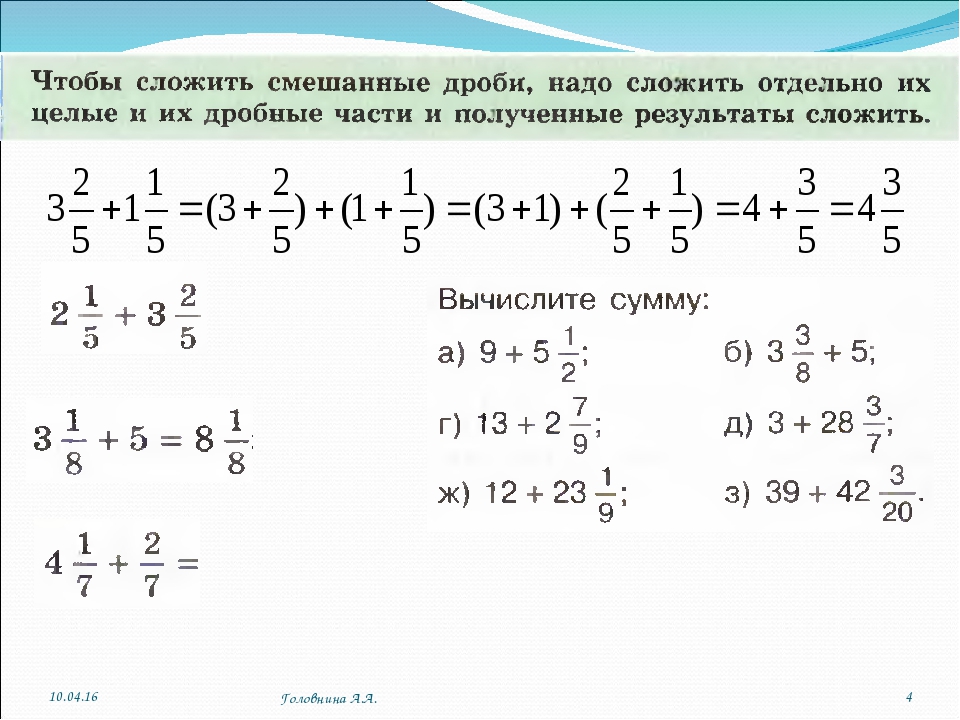 Вспомни !Какие дроби называют правельными ?Какие дроби называют неправельными?Выполни задание 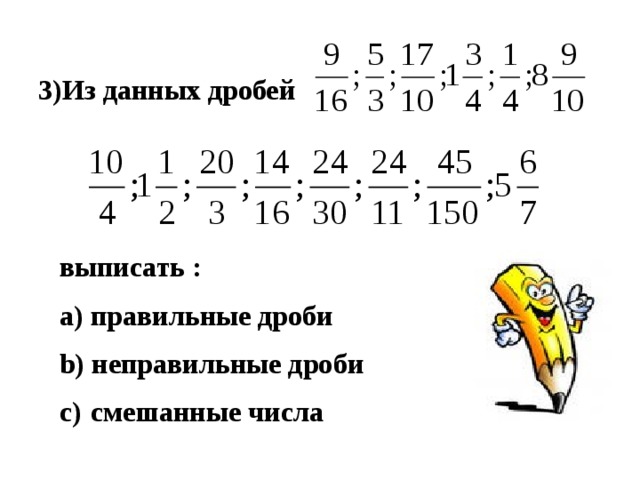 Внимательно прочитай правило!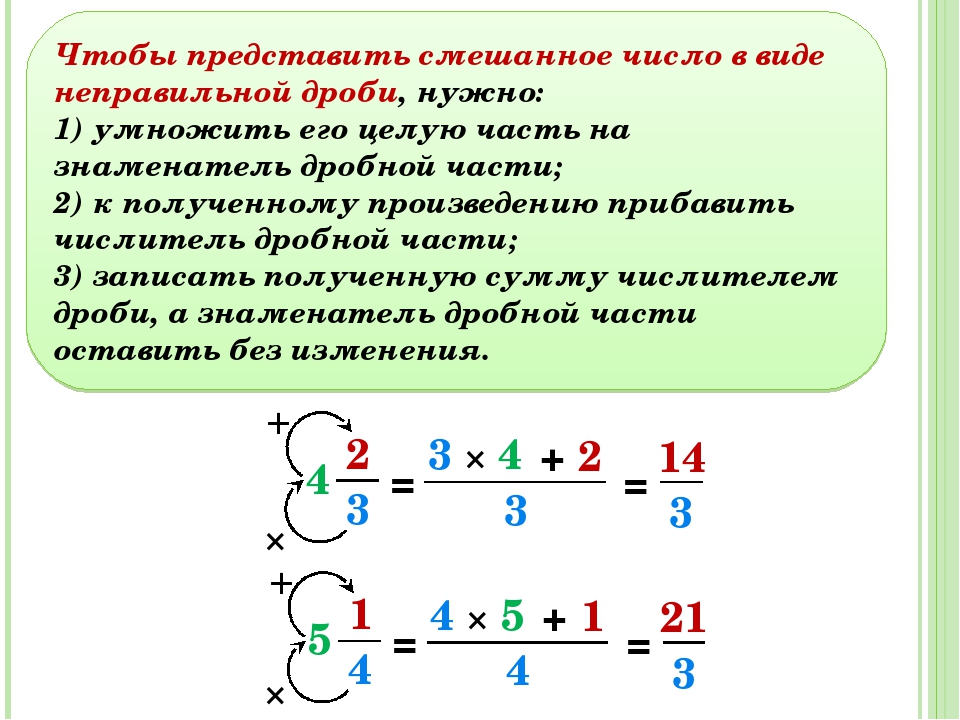 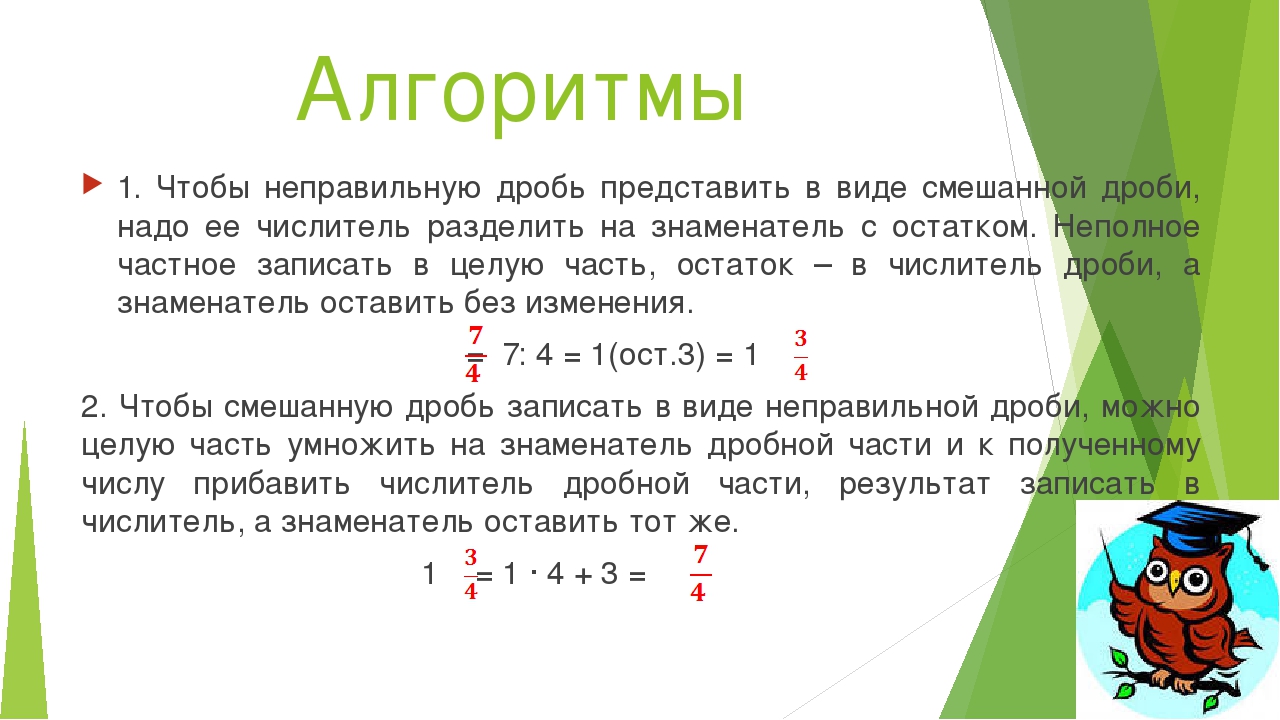 Выполни задание 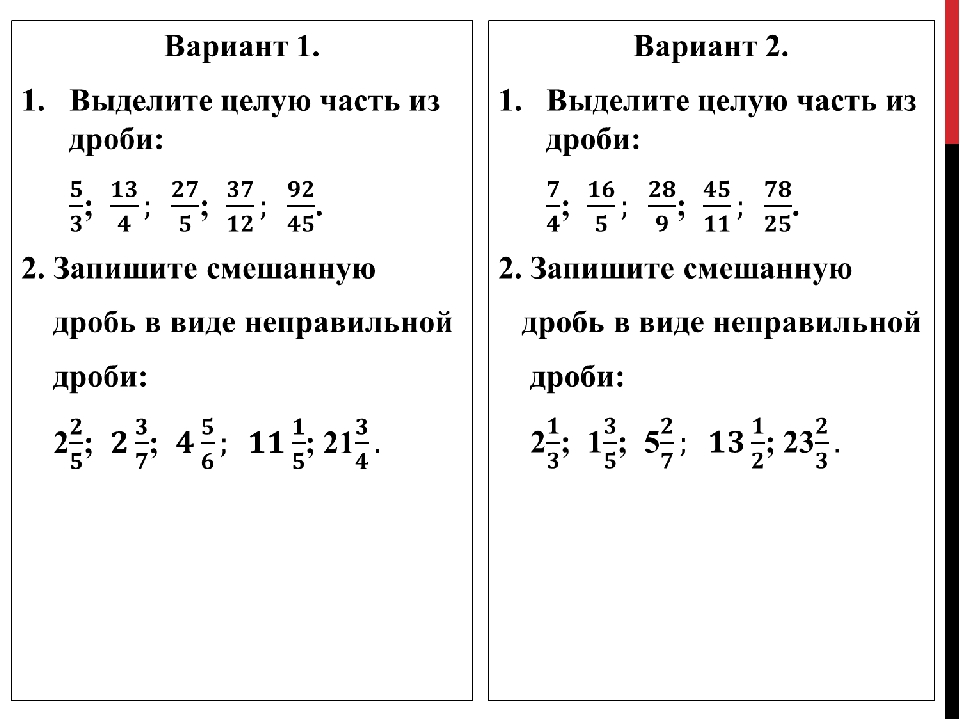 